С 15 декабря - 23 января 2017г. в Центральной городской библиотеке по заявкам проводился обзор книжной выставки «Новогоднее приключение» для жителей города.  Каждый раз мероприятие проходило в доброй дружеской обстановке, в атмосфере праздника и уюта.История празднования Новогодних праздников на Руси и в других странах, знакомство с обычаями, традициями и обрядами в период святок вызвало широкий интерес у слушателей. Участники мероприятия активно поддерживали беседу, бойко задавали вопросы, весело делились друг с другом семейными традициями и новогодними шуточными историями.  Просмотр мультимедийных презентаций «История Деда мороза» и «Прогулки по Рождеству» добавило в новогоднюю обстановку нотки волшебства и сказки. А символ 2017 года – Петух охотно поделился со всеми присутствующими своими секретами: как и в каком наряде его нужно встречать, какими вкусностями баловать и как его задобрить, чтобы весь год он был к вам благосклонен.В конце беседы присутствующие на мероприятии, с большим интересом знакомились с предсказаниями и прогнозами Оракула на 2017год.  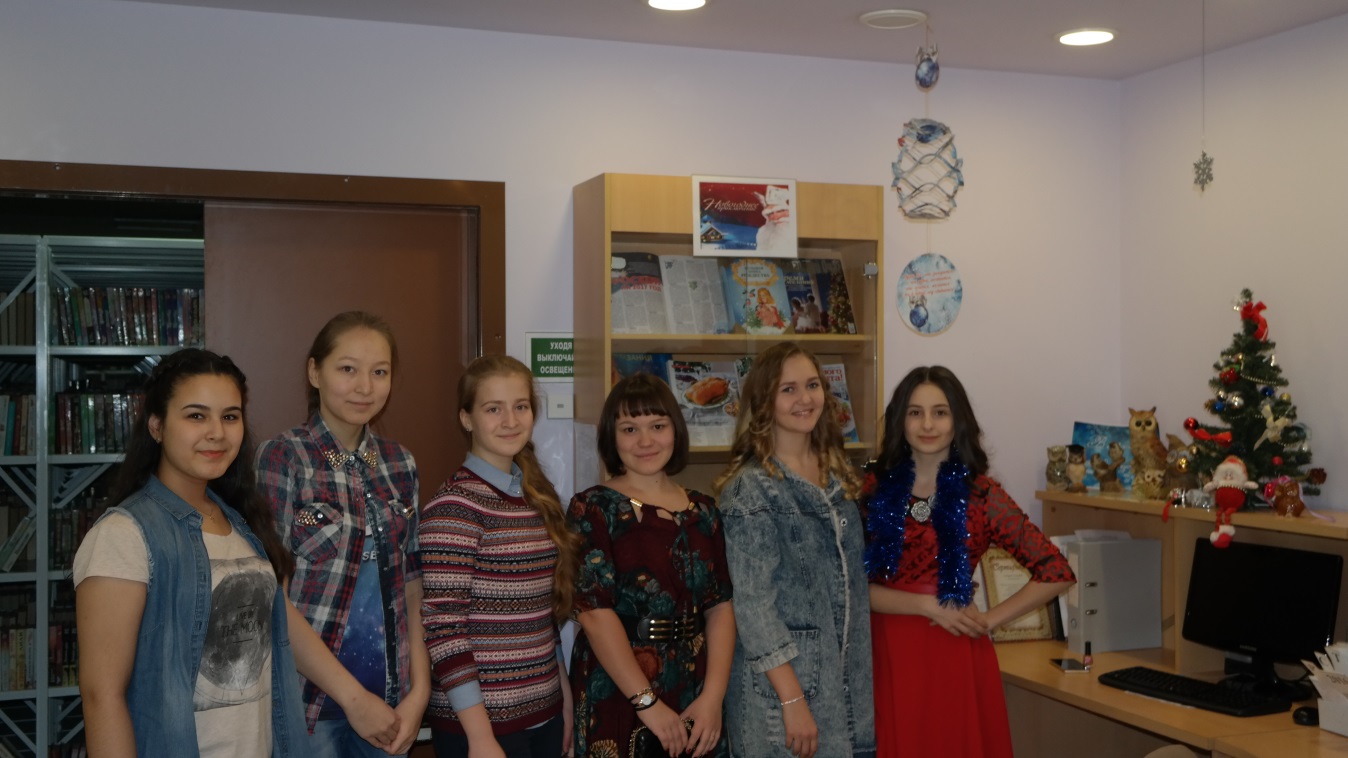 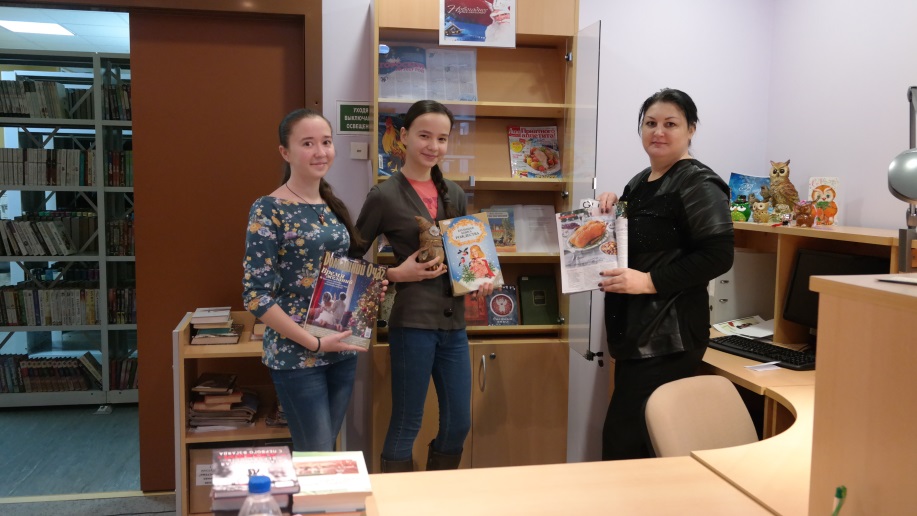 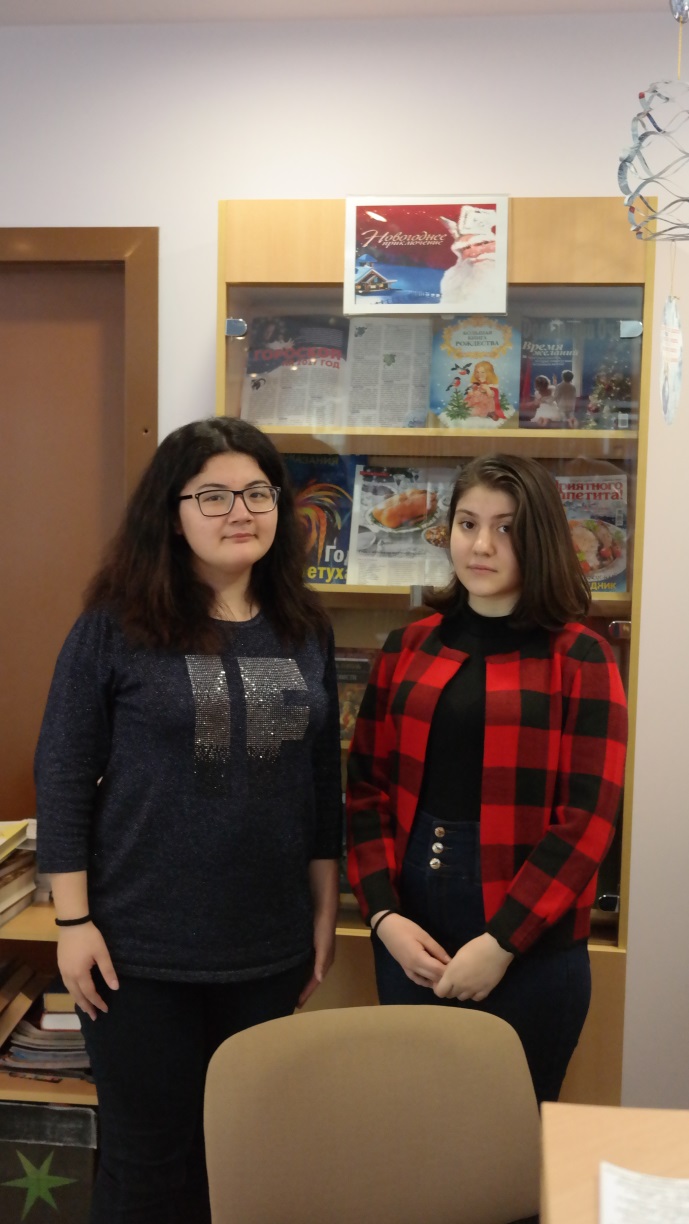 